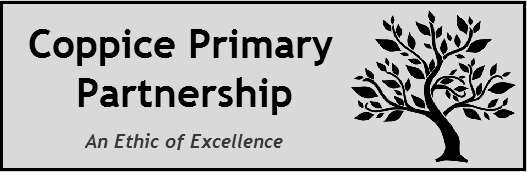 Receptionist/Administrative AssistantPerson SpecificationThe following outlines the criteria for this post. Applicants who have a disability and who meet the criteria will be shortlisted.   Applicants should describe in their application how they meet these criteria.EssentialDesirableQualificationsGood general education/NVQ in admin or other relevant qualificationGCSE English & Maths 4-9 or equivalentWord processing qualification or equivalentQualified First Aider (or prepared to be trained as such)SIMS experience (or prepared to attend training)ExperiencePrevious admin experiencePrevious customer service experience Previous experience of working in a school environmentSkills and Abilities Attention to detail and methodical approach to work OrganisedGood communication skills Good record keeping skillsHighly computer literateConfidentiality A working knowledge of SIMSChild Protection and safeguarding understandingKnowledge of Health & Safety RegulationsKnowledge of school proceduresPersonal QualitiesTeam PlayerFriendly and helpfulPatient and tolerantPositive and flexible attitude to workAbility to form and maintain appropriate relationships with children and young peopleTo be committed to continual professional development